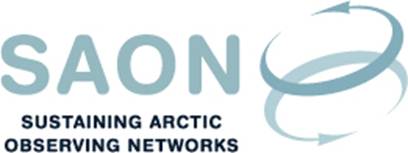 SAON Executive meeting 20th August 201816-17 CET / 11-12 AM ESTTeleconference Draft agendaSAON Board meeting 12th SeptemberCommitteesADC:Next meeting in Geneva in November Arctic Mission System Study (AMSS). ESA projectCON, including interaction with G3 Task ForceArctic Observing SummitStatements submitted for Arctic Science MinisterialFollow up, including continuation of AOS WGsArctic Science Ministerial 25-26 OctoberSide event(s)Science ForumAMAP WG meeting in 25-27 SeptemberSAO meeting in 1-2 NovemberApplication as ArcticGEOSS